К О Н Т Р О Л Н А    Л И С Т А- ИСПОРУЧИОЦ ВОДЕ -РЕЗУЛТАТ НАДЗОРА У БОДОВИМАНАДЗИРАНИ СУБЈЕКАТ							      ИНСПЕКТОР___________________________                           М.П.                         __________________________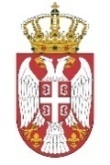 Република СрбијаАутономна Покрајина ВојводинаОпштина Нови КнежевацОпштинска управа општине Нови КнежевацОдељење за буџет,финансије и привредне делатностиОдсек за урбанизам, заштиту животне средине и комуналне пословеКомунална инспекцијаРепублика СрбијаАутономна Покрајина ВојводинаОпштина Нови КнежевацОпштинска управа општине Нови КнежевацОдељење за буџет,финансије и привредне делатностиОдсек за урбанизам, заштиту животне средине и комуналне пословеКомунална инспекцијаРепублика СрбијаАутономна Покрајина ВојводинаОпштина Нови КнежевацОпштинска управа општине Нови КнежевацОдељење за буџет,финансије и привредне делатностиОдсек за урбанизам, заштиту животне средине и комуналне пословеКомунална инспекцијаОдлука о снабдевању водом („Сл.лист општине Нови Кнежевац“, бр. 4/24)Одлука о снабдевању водом („Сл.лист општине Нови Кнежевац“, бр. 4/24)ОПШТЕ ИНФОРМАЦИЈЕ О ИНСПЕКЦИЈСКОМ НАДЗОРУОПШТЕ ИНФОРМАЦИЈЕ О ИНСПЕКЦИЈСКОМ НАДЗОРУОПШТЕ ИНФОРМАЦИЈЕ О ИНСПЕКЦИЈСКОМ НАДЗОРУОПШТЕ ИНФОРМАЦИЈЕ О ИНСПЕКЦИЈСКОМ НАДЗОРУОПШТЕ ИНФОРМАЦИЈЕ О ИНСПЕКЦИЈСКОМ НАДЗОРУОпште информацијеОпште информацијеОпште информацијеОпште информацијеОпште информацијеОпштинска управа Нови Кнежевац, Општинска управаКомунална инспекцијаВодећи испектор:Датум инспекцијског надзора:Општинска управа Нови Кнежевац, Општинска управаКомунална инспекцијаВодећи испектор:Датум инспекцијског надзора:Општинска управа Нови Кнежевац, Општинска управаКомунална инспекцијаВодећи испектор:Датум инспекцијског надзора:Општинска управа Нови Кнежевац, Општинска управаКомунална инспекцијаВодећи испектор:Датум инспекцијског надзора:Општинска управа Нови Кнежевац, Општинска управаКомунална инспекцијаВодећи испектор:Датум инспекцијског надзора:Врста инспекцијског надзора:(   ) Редовни(   ) Ванредни(   ) Контролни(   ) ДопунскиВрста инспекцијског надзора:(   ) Редовни(   ) Ванредни(   ) Контролни(   ) ДопунскиВрста инспекцијског надзора:(   ) Редовни(   ) Ванредни(   ) Контролни(   ) ДопунскиВрста инспекцијског надзора:(   ) Редовни(   ) Ванредни(   ) Контролни(   ) ДопунскиВрста инспекцијског надзора:(   ) Редовни(   ) Ванредни(   ) Контролни(   ) ДопунскиИнспекцијски надзор према облику:(   ) Теренски(   ) КанцеларијскиИнспекцијски надзор према облику:(   ) Теренски(   ) КанцеларијскиИнспекцијски надзор према облику:(   ) Теренски(   ) КанцеларијскиИнспекцијски надзор према облику:(   ) Теренски(   ) КанцеларијскиИнспекцијски надзор према облику:(   ) Теренски(   ) КанцеларијскиНалог за инспекцијски надзор:(   ) Да(   ) НеНалог за инспекцијски надзор:(   ) Да(   ) НеНалог за инспекцијски надзор:(   ) Да(   ) НеНалог за инспекцијски надзор:(   ) Да(   ) НеНалог за инспекцијски надзор:(   ) Да(   ) НеИНФОРМАЦИЈЕ О КОНТРОЛИСАНОМ СУБЈЕКТУИНФОРМАЦИЈЕ О КОНТРОЛИСАНОМ СУБЈЕКТУИНФОРМАЦИЈЕ О КОНТРОЛИСАНОМ СУБЈЕКТУИНФОРМАЦИЈЕ О КОНТРОЛИСАНОМ СУБЈЕКТУИНФОРМАЦИЈЕ О КОНТРОЛИСАНОМ СУБЈЕКТУПравно/физичко лице, предузетникПравно/физичко лице, предузетникПравно/физичко лице, предузетникПравно/физичко лице, предузетникПравно/физичко лице, предузетникПодаци о контролисаном субјектуПодаци о контролисаном субјектуПодаци о контролисаном субјектуПодаци о контролисаном субјектуПодаци о контролисаном субјектуНазив/име и презиме субјекта:Назив/име и презиме субјекта:Адреса (улица и број:Адреса (улица и број:Место:Место:Град/Општина:Град/Општина:Поштански број:Поштански број:Телефон/Факс:Телефон/Факс:E-mail:E-mail:Интернет адреса:Интернет адреса:ПИБ:ПИБ:Матични број:Матични број:Бр.личне карте (за физичка лица):Бр.личне карте (за физичка лица):Пословни просторПословни просторЛокација пословног простора у ком је вршен инспекцијски надзорЛокација пословног простора у ком је вршен инспекцијски надзорЛокација пословног простора у ком је вршен инспекцијски надзорЛокација пословног простора у ком је вршен инспекцијски надзорЛокација пословног простора у ком је вршен инспекцијски надзорАдреса (улица и број):Адреса (улица и број):Место:Место:Град/Општина:Град/Општина:Поштански број:Поштански број:Дистрибутер воде ЈКПДистрибутер воде ЈКПДистрибутер воде ЈКПДистрибутер воде ЈКПДистрибутер воде ЈКПДистрибутер воде ЈКП1.1.ЈКП (дистрибутер) врши одржавање јавне водоводне мреже идистрибуцију водеЈКП (дистрибутер) врши одржавање јавне водоводне мреже идистрибуцију водеЈКП (дистрибутер) врши одржавање јавне водоводне мреже идистрибуцију воде(   ) Да             (2)(   ) Не             (0)2.2. Дистрибутер обезбеђује континуитет у дистрибуцији воде Дистрибутер обезбеђује континуитет у дистрибуцији воде Дистрибутер обезбеђује континуитет у дистрибуцији воде(   ) Да             (2)(   ) Не             (0)Напомена:Напомена:Напомена:3.3.Дистрибутер обезбеђује довољну количину воде која задовољава комуналне потребе корисникаДистрибутер обезбеђује довољну количину воде која задовољава комуналне потребе корисникаДистрибутер обезбеђује довољну количину воде која задовољава комуналне потребе корисника(   ) Да             (2)(   ) Не             (0)Напомена:Напомена:Напомена:4.4.Здравствена и хигијенска исправност воде је у складу са прописаним стандардима и нормативимаЗдравствена и хигијенска исправност воде је у складу са прописаним стандардима и нормативимаЗдравствена и хигијенска исправност воде је у складу са прописаним стандардима и нормативима(   ) Да             (2)(   ) Не             (0)Напомена:Напомена:Напомена:5.5.Дистрибутер информише кориснике о одржавању и поправкама на водоводној мрежиДистрибутер информише кориснике о одржавању и поправкама на водоводној мрежиДистрибутер информише кориснике о одржавању и поправкама на водоводној мрежи(   ) Да             (2)(   ) Не             (0)6.6.Дистрибутер унапређује вршење делатности снабдевања водом у погледу квалитета и ефикасностиДистрибутер унапређује вршење делатности снабдевања водом у погледу квалитета и ефикасностиДистрибутер унапређује вршење делатности снабдевања водом у погледу квалитета и ефикасности(   ) Да             (2)(   ) Не             (0)7.7.Дистрибутер обезбеђује прописани ред првенстава у снабдевању водом ако услед више силе, хаварије на урееђајима и мрежи јавног водовода, елементарне непогоде, епидемије и сл. дође до смањења у испоруци водеДистрибутер обезбеђује прописани ред првенстава у снабдевању водом ако услед више силе, хаварије на урееђајима и мрежи јавног водовода, елементарне непогоде, епидемије и сл. дође до смањења у испоруци водеДистрибутер обезбеђује прописани ред првенстава у снабдевању водом ако услед више силе, хаварије на урееђајима и мрежи јавног водовода, елементарне непогоде, епидемије и сл. дође до смањења у испоруци воде(   ) Да             (2)(   ) Не             (0)Напомена:Напомена:Напомена:8.8.Дистрибутер обезбеђује заштиту објеката јавног водовода, уређаја и инсталацијаДистрибутер обезбеђује заштиту објеката јавног водовода, уређаја и инсталацијаДистрибутер обезбеђује заштиту објеката јавног водовода, уређаја и инсталација(   ) Да             (2)(   ) Не             (0)Напомена:Напомена:Напомена:9.9.Дистрибутер води евиденцију о баждарењу, контроли и поправци водомераДистрибутер води евиденцију о баждарењу, контроли и поправци водомераДистрибутер води евиденцију о баждарењу, контроли и поправци водомера(   ) Да             (2)(   ) Не             (0)Напомена:Напомена:Напомена:10.10.Дистрибутер врши поправке на водоводном кућном прикључку и водомеруДистрибутер врши поправке на водоводном кућном прикључку и водомеруДистрибутер врши поправке на водоводном кућном прикључку и водомеру(   ) Да             (2)(   ) Не             (0)Напомена:Напомена:Напомена:11.11.Дистрибутер је једном годишње омогућио корисницима услуге изјашњавање о квалитету пружања комуналне услугеДистрибутер је једном годишње омогућио корисницима услуге изјашњавање о квалитету пружања комуналне услугеДистрибутер је једном годишње омогућио корисницима услуге изјашњавање о квалитету пружања комуналне услуге(   ) Да             (2)(   ) Не             (0)Укупан могући број бодова22УТВРЂЕН БРОЈ БОДОВАСтепенризикаНезнатанНизакСтедњиВисокКритичанБрој бодова29-3422-2815-2107-14≤6Степен ризика у односу на остварен бројбодованезнатан(    )Степен ризика у односу на остварен бројбодованизак(    )Степен ризика у односу на остварен бројбодовасредњи(    )Степен ризика у односу на остварен бројбодовависок(    )Степен ризика у односу на остварен бројбодовакритичан(    )